SZÁNDÉKNYILATKOZAT Alulírott………………........................................................................................szülő/törvényes képviselő kérem gyermekem óvodai felvételét a Vörösmarty Mihály Katolikus Általános Iskola és Óvoda Szent Rita Tagóvodájába  a 2021/22-es nevelési évre.Gyermek adatai (Kérjük az adatokat a hivatalos okmányoknak megfelelően, OLVASHATÓAN kitölteni!)Gyermek neve: …………………………………………………………………………………..Születési hely, idő: ………………………………………………………………………………Állampolgársága:……………………………………………………………………..................Vallása:…………………………………………………………………………………………..Anyja leánykori neve:……………………………………………………………………………Apa neve:………………………………………………………………………………………...Állandó lakcím (lakcímkártya szerint): ………………………………………………………….……………………………………………………………………………………………………Tartózkodási hely:……………………………………………………………………………….TAJ szám: …………………………………………………………………………….................Étel/gyógyszer allergia:……………………………………………………………………......................Gyermekorvosának neve:………………………………………………………………………………...A családban eltartott kiskorú gyermekeim száma: ...…fő Életkora: ……………………………. Körzetes óvoda megjelölése (Intézmény neve, címe):…………………………………………………………………………………………………...…………………………………………………………………………………………………...Egyéb fontos tudnivaló gyermekemről:…………………………………………………………………………………..…………………………………………………………………………………………………...…………………………………………………………………………………………………...………………Óvodai ellátást igénylők adatai:Anya neve: …………………………………………………Születési hely, idő:………………………………………………Telefon:……………………………………………............... E-mail:……………………………………………………….Apa neve: ……………………………………………………Születési hely. idő: ……………………………………………….Telefon:………………………………………….……………E-mail:…………………………………………………………Kérem, hogy az óvodai felvételről szóló határozat e-mail-en / postai úton érkezzen részemre.(Megfelelő részt kérjük aláhúzni!)E-mail esetén erre a címre:………………………………………………………………………Dátum: ……………………………						………………………………………………							Szülő/törvényes képviselő aláírásaVörösmarty Mihály Katolikus Általános Iskola és Óvoda Szent Rita Tagóvodája3530 Miskolc, Vörösmarty u. 24.OM 201516Tel.: +36-30-6137219E-mail: ovodavorosmarty@gmail.com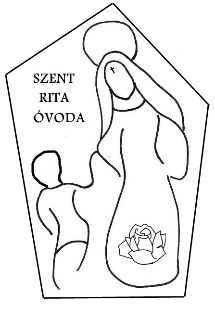 